　防災×ライフ研究会　活動予定商品開発・改良　商品開発相談会　など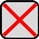 　研究会アドバイザー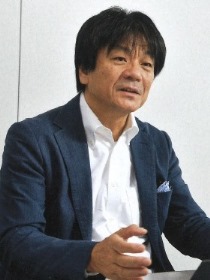 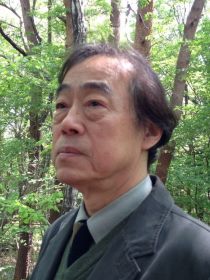 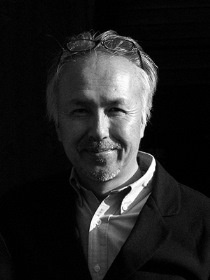 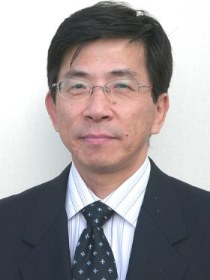 商品研究　セミナー開催、首都圏商業施設の現地視察　など　これまで（2020年度）のセミナー例　　「ウィズコロナ時代に求められる防災関連商品」研究会アドバイザー   別府 茂 氏　　北條 規 氏　　中村 正樹 氏　　土居 輝彦 氏　　「コロナ禍において求められる防災関連商品について」㈱東急ハンズ MD企画部 MD企画グループ　チーフバイヤー　大仲 秀孝 氏情報発信・販路開拓　見本市等への出展助成制度、流通とのマッチングなど　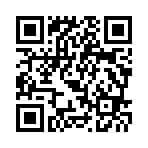 ＮＩＣＯ企画チーム行　ＦＡＸ　０２５－２４６－００３０　　　　　　　　　　　メール  ｂｏｕｓａｉ＠ｎｉｃｏ．ｏｒ．ｊｐ　　　　　　　　　　　ウェブ　NICOホームページまたは右のＱＲコードから事業者名業種住所〒〒〒〒電話番号メール担当者　所属・役職担当者　氏名